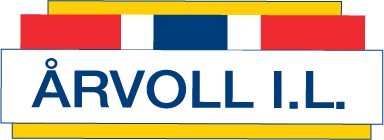 Protokoll Gruppestyremøte tirsdag 7.12.21 kl. 1930 TeamsTil stedeForfallIkke møttLeder:Ann-Karin Linnerud (AK)xNestleder:Camilla HauglandxSekretær:Solveig Fossum-RaunehaugxStyremedlem:Geir KallevågxStyremedlem:Øyvind LarsenxStyremedlem:Leila Sarikhani (LS)xStyremedlem:Frank Utheim (FU)xRegnskapsansvarlig:Kristin Haarseth (KH)xVaramedlem:Einar HaarsethxSkiBjørn WangensteenxHåndballGrete BorgexBasketKalle Ossiannilsson  xFreeskiCamilla HeimdalxBarne- og ungdomsfotballAdam Bjørhovde ManafxFotball seniorMorten Holmen-JensenxOrienteringTor HenriksenxLeder anleggskomitéReidar BergestadxG 36/2021Referat fra forrige møte 19.10.21Referatet er godkjentG 37/2021Økonomi /KristinFotballen nedbetalt traktorLan midler 446 000kr (noe over budsjett)Mangler fortsatt 55 medlemsavgifter (ca 14 000 kr)G 38/2021Informasjon - siste nyttStrategiarbeid ved Frank og Øyvind - utsettesSamarbeid med AKS Tonsenhagen skole ved GeirEnig om å ta opp tråden etter nyttår.Tonsenhagen ønsker samarbeid uten eksterne midlerAktiviteter – fotball, håndball, basket, ski, orientering (?)Geir tar initiativ til fellesmøte med alle gruppelederne i slutten av januarViktig med overgang fra AKS til idrett – kan benytte gymsalene.G 39/2021Anleggskomite – status ved ReidarHatt møte med bydelen om ev hall/boblehall, nedslående. Må benytte eksisterende arealerAnleggskomiteen vil møte Bymiljøetaten i januar som er mer positive.Sandhåndballbane står også på listaBegge er ønskelig Viktig at lista blir delt med gruppelederne for innspill.G 40/2021Gruppe nytt v/ GruppeledereFotball: Gjennomført fotballederkurs for 3 ledere i regi NFF (positivt), i gang med trenerforum for å få innsikt i sportsplanen, samarbeid med Hellerud videregående som ønsker fotballinje på yrkesfag. Økning på ca. 100 nye medlemmer (fra ca. 500-600). A-laget: Rolig periode, planlegger fyrverkerisalg, jobber med sportslig plan for 2022.Basket: Full fart med kamper og treninger. Følger alle korona-regler. Medlemstall – har vokst, og kan ikke få så mange fler pga manglende treningstider. Fått ny baskeballlogo og ny drakt. Øko ok.Freeski: Begynner å ha treninger på snø nå fremover, ønsker å få tilbake onsdager som treningsdag, litt lite medlemmer (kun 23). 3 gutter fra Årvoll IL begynt på toppidrett freeski. Håndball: 187 medlemmer (noe nedgang fra 2020), litt tynt på enkelte lag, gjennomført trenerforum i nov, organiserer barnekamplederkurs for 2007 kullet i des, juleavslutning avlyst. Ski: Orientering: Ikke mye nytt, øko er ok. Noen løpere deltar på løp, ingen treningsløp. Angående samarbeid med Tonsenhagen, har sendt brev og de er positive. Mulig Lillomarka blir foretrukket.G 41/2021EventueltÅrsmøte for medlemmer 15. mars 2022. Alle gruppene må ha avholdt sine årsmøter før dette.Frister:15. jan – budsjettfrist15. feb – årsmeldingValgkomite – Tor (leder), m fl.På val fra hovedstyret – Laila, Frank og Ann-Karin Medlemskap i Årvoll IL – alle gruppelederne må minne i gruppene om medlemskap for deltakelse og mulighet for å stemme på årsmøte. Medlemskap må være gyldig i en mnd før man får stemmerett.Politiattester – snart i mål, men gjenstår noe. Går i riktig retning. Har åpnet for at det kan sendes til Camilla i Digipost. Årvoll IL fyller 90 år i 2022 – hva gjør man med det? Hvordan feire? Startet med fotballHvor Tonsenhagenelevene ender på ungdomsskolen – har betydning også for Årvoll IL. Bør følges opp på en eller annen måte.